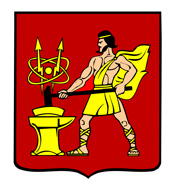 АДМИНИСТРАЦИЯ ГОРОДСКОГО ОКРУГА ЭЛЕКТРОСТАЛЬМОСКОВСКОЙ ОБЛАСТИРАСПОРЯЖЕНИЕ25.06.2021 № 199-рО выделении и оборудовании специальных мест для размещения информационных материалов избирательных комиссий и печатных предвыборных агитационных материалов к выборам депутатов Государственной Думы Федерального Собрания Российской Федерации и депутатов Московской областной Думы19 сентября 2021 годаВ соответствии с частью 9 статьи 68 Федерального закона от 22.02.2014 № 20-ФЗ 
«О выборах депутатов Государственной Думы Федерального Собрания Российской Федерации» и частью 7 статьи 41 Закона Московской области от 06.06.2011 
№ 79/2011-ОЗ «О выборах депутатов Московской областной Думы» в целях подготовки к проведению выборов депутатов Государственной Думы Федерального Собрания Российской Федерации и депутатов Московской областной Думы на основании предложений избирательной комиссии городского округа Электросталь Московской области:1. Выделить и оборудовать специальные места для размещения информационных материалов избирательных комиссий и печатных предвыборных агитационных материалов к выборам депутатов Государственной Думы Федерального Собрания Российской Федерации и депутатов Московской областной Думы 19 сентября 2021 года.2. Разместить настоящее распоряжение на официальном сайте городского округа Электросталь Московской области в сети «Интернет»: www.electrostal.ru.3. Контроль за исполнением настоящего распоряжения возложить на заместителя Главы Администрации городского округа Электросталь Московской области 
М.Ю. Кокунову.Глава городского округа							        И.Ю. Волкова						Приложение к распоряжению						Администрации городского округа						Электросталь Московской области25.06.2021 № 199-рПЕРЕЧЕНЬспециальных мест для размещения информационных материалов избирательных комиссий и печатных предвыборных агитационных материалов к выборам депутатов Государственной Думы Федерального Собрания Российской Федерации и депутатов Московской областной Думы19 сентября 2021 года1.	ул. Спортивная, д. 47А;2.	ул. Спортивная, д. 43А;3.	ул. Спортивная, д. 26;4.	ул. Спортивная, д. 35;5.	ул. Спортивная, д. 45А;6.	ул. Лесная, д. 36;7.	пр. Восточный, д. 25;8.	ул. Загонова, д. 8;9.	ул. Юбилейная, д. 9-11;10.	ул. Юбилейная, д. 1А;11.	ул. Юбилейная, д. 5А;12.	ул. Октябрьская, д. 5;13.	ул. Октябрьская, д. 15А;14.	ул. Октябрьская, д. 38;15.	ул. Октябрьская, д. 26, пом. 02;16.	ул. Карла Маркса, д. 20;17.	ул. Тевосяна, д. 25 (клиентский офис ООО «МосОблЕИРЦ»);18.	ул. Трудовая, д. 26;19.	ул. Захарченко, д. 5, пом. 1;20.	ул. Мира, д. 3;21.	пр. Южный, д. 13/1;22.	пр. Южный, д. 3/3;23.	пр. Южный, д. 1/6;24.	ул. Западная, д. 29;25.	ул. Ялагина, д. 18;26.	ул. Ялагина, д. 5;27.	ул. Ялагина, д. 10;28.	ул. Журавлева, д. 13/2;29.	ул. Журавлева, д. 5;30.	ул. Западная, д. 22/1;31.	ул. Западная, д. 10А;32.	ул. Западная, д. 1А;33.	сквер Победы, ул. Западная, д. 2;34.	ул. Победы, д. 9/1;35.	ул. Победы, д. 13/2;36.	ул. Победы, д. 13.к. 3;37.	ул. Победы, д. 16;38.	ул. Красная, д. 80;39.	ул. Красная, д. 19;40.	ул. Красная, д. 44А;41.	ул. Тевосяна, д. 12А;42.	ул. Тевосяна, д. 16Б;43.	ул. Тевосяна, д. 35А;44.	ул. Мира, д. 20;45.	ул. Мира, д. 12;46.	ул. Мира, д. 4;47.	ул. Мира, д. 29;48.	ул. Мира, д. 26А;49.	 ул. Радио, д. 17;50.	ул. Корешкова, д. 8/50;51.	ул. Жулябина, д. 22;52.	пр. Ленина, д. 5;53.	пр. Ленина, д. 06/1;54.	пр. Ленина, д. 11;55.	пр. Ленина, д. 35/20;56.	пр. Ленина, д. 42;57.	пр. Ленина, д. 28;58.	пр. Ленина, д. 06 к. 2;59.	пр. Ленина, д. 08 А, оф. 2;60.	пр. Ленина, д. 03;61.	ул. Советская, д. 14А;62.	ул. Советская, д. 17;63.	ул. Советская, д. 8/1;64.	ул. Советская, д. 5;65.	ул. Карла Маркса, д. 17А;66.	ул. Жулябина, д. 10;67.	ул. Жулябина, д. 3А;68.	ул. Пушкина, д. 25А;69.	ул. Пушкина, д. 27А;70.	Ногинское шоссе, д. 20;71.	ул. Первомайская, д. 04А;72.	ул. Первомайская, д. 15, стр. 2;73.	ул. Первомайская, д. 15А;74.	ул. Первомайская, д. 15, стр. 3;75.	ул. Второва, д. 4 – проспект Ленина, д. 03;76.	ул. Сталеваров, д. 6;77.	ул. Сталеваров, д. 6А;78.	ул. Николаева, д. 11;79.	ул. Николаева, д. 54;80.	ул. Пионерская, д. 4а;81.	проезд Энергетиков, д. 2;82.	деревня Степаново, д. 5б магазин «Продукты»;83.	деревня Бабеево, у здания пожарного депо;84.	деревня Пушкино, д. 1 – д. 4;85.	деревня Есино, улица Центральная, магазин «Продукты»;86.	поселок Елизаветино, у административного здания ОАО МСЗ;87.	поселок Елизаветино, д. 38;88.	поселок Елизаветино, конечная остановка автобуса № 45е;89.	поселок Новые дома, проходная ООО «Арена»;90.	поселок Новые дома, д. 1 – д. 5а;91.	поселок Новые дома, д. 5 – д. 8;92.	поселок Новые дома, д. 9 – д. 11;93.	поселок Новые дома, магазин «Дикси»;94.	поселок Новые дома, д. 6, оф. 6;95.	поселок Фрязево, ул. Пролетарская, д. 21;96.	поселок Фрязево, ул. Советская, д. 1 – д. 6;97.	село Иванисово, д. 37;98.	село Иванисово, ул. Центральная усадьба, д. 3;99.	село Иванисово, ул. Центральная усадьба;100.	Ногинск-5, проходная ОАО «502 ЗРВТИ»;101.	Ногинск-5, проходная в жилой городок;102.	Ногинск-5, стр. 17;103.	деревня Всеволодово, у часовни.